إقامات محلية مجانية وعروض خيالية في عيد الأضحىفي فندق موفنبيك بوابة ابن بطوطة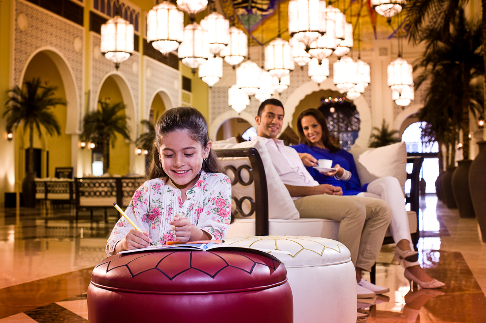 اربح إقامة مجانية واستمتع بأسعار حصرية واحصل على قسيمة لتناول الطعام خلال فترة إقامتكدبي، الإمارات العربية المتحدة: عيد الأضحى على الأبواب، وقد أطلق فندق موفنبيك بوابة ابن بطوطة دبي باقة عطلات رائعة حتى يجعل من عيد الأضحى احتفالاً لا يُنسى. وبالإضافة إلى العروض التي يقدمها الفندق بالفعل، يتمتع النزلاء أيضاً بفرصة مد فترات إقامتهم والفوز بليلة مجانية عند مشاركة ذكرياتهم في فندق الخمس نجوم عن طريق الإشارة إليها عبر مواقع التواصل الاجتماعي (MovenpickIBG@). فليس عليك إلا الحجز مباشرةً والحصول على أفضل الأسعار عبر الرابط movenpick.com/dubai-ibn-battuta يقول إيان رايدن، مدير عام فندق موفنبيك بوابة ابن بطوطة دبي "يمثل عيد الأضحى فرصة ذهبية للاستمتاع بعطلة مستحقة مع أحبائك. فإن العطلات تتيح للنزلاء من دولة الإمارات العربية المتحدة وكذلك دول مجلس التعاون الخليجي الاستمتاع بإقامتهم بالقرب من مراكز التسوق والمتنزهات والشواطئ والمراكز الترفيهية. ويشتهر فندقنا بتصميمه المعماري الشرق أوسطي الفريد الذي يجمع بين سبل الإقامة الفاخرة وعروض تناول الطعام المتنوعة لتلبية احتياجات الأسر المقيمة أو المسافرة إلى دبي خلال فترة العطلات."عرض إقامة العيد في دبي لسكان الإمارات العربية المتحدة ودول مجلس التعاون الخليجياحجز عبر: http://bit.ly/eidoffermibg أو استخدم كود الخصم: GCCUAERES17تبدأ الأسعار من 245 درهماً إماراتياً للغرفة الواحدة في الليلة.قسيمة مجانية لتناول الطعام بقيمة 70 درهماً إماراتياً للغرفة الواحدة خلال فترة الإقامة.إمكانية الدخول الحصري إلى الشاطئ الخاص بجزيرة النخلة وتلقي جميع الخدمات اليومية.يجب تقديم بطاقة هوية سارية لسكان دول مجلس التعاون الخليجي و/و دولة الإمارات العربية المتحدة عند تسجيل الوصول.تشمل الأسعار 5% ضريبة قيمة مضافة و10% رسوم خدمة و7% رسوم بلدية ورسوم سياحية بقيمة 20 درهماً إماراتياً للغرفة الواحدة في الليلة.لحظات مُجزية: احصل على فرصة للفوز بإقامة مجانيةشارك لحظاتك الممتعة على مواقع التواصل الاجتماعي عند الإقامة أو تناول الطعام في فندق موفنبيك بوابة ابن بطوطة لتحصل على فرصة للفوز بليلة مجانية في فندقنا.قم بالإشارة إلى MovenpickIBG@ واستخدم علامتي MovenpickIBG# وApprove# للمشاركة.يسري هذا العرض على منشورات الصفحات فقط، ولا تُحتسب القصص.ستتم مراسلة الفائزين مباشرةً واختيارهم بشكل عشوائي.يمكن الحصول على إقامات الليلة المجانية خلال 30 يوماً من تاريخ الفوز.للحجز والحصول على مزيد من المعلومات، تفضل بالاتصال عبر: 04 444 0000 / reservations.ibnbattuta@movenpick.com-الختام-حول فندق موفنبيك بوابة ابن بطوطة اكتشف مدينة دبي المفعمة بالحيوية ودلل نفسك في فندق موفنبيك بوابة ابن بطوطة دبي ذي الطراز العربي الأصيل. ويقع هذا الفندق الفاخر على بُعد خطوات من مركز ابن بطوطة للتسوق ومترو دبي، وكذلك أهم معالم دبي السياحية. كما يقع بالقرب من جزيرة نخلة جميرا ومرسى دبي والمنطقة الحرة بجبل علي. يضم الفندق 396 غرفة وجناحاً تعكس تاريخ رحلات المستكشف العربي ابن بطوطة التي ترجع إلى القرن الرابع عشر، حيث يتميز بتصميمه الحافل بالتفاصيل الدقيقة ومأكولاته التي نأتيك بها من الصين والهند والمنطقة العربية ومنطقة البحر الأبيض المتوسط ونقدمها لك في مطاعمنا الثمانية وباراتنا وصالاتنا. استجم في حوض السباحة المقام على سطح فندقنا، وحافظ على لياقتك البدنية في صالتنا الرياضية واستمتع بجولة علاجية في منتجعنا الصحي. واستفد أيضاً من ميزة الدخول المجاني إلى الشاطئ ونادي الشاطئ الخاص في جزيرة نخلة جميرا وادعُ صغارك إلى استكشاف بعض الأنشطة الممتعة في نادي ليتل بيردز. كما يمكنك إقامة مؤتمراتك أو فعالياتك التي ستعلق في الذاكرة في صالة الاحتفالات و15 قاعة اجتماعات ومرافقنا الخارجية وقاعتنا الكبرى المذهلة التي تحتوي على 88 مصباحاً عملاقاً.للاتصال:أنجلو دي جوزمان مدير التسويق والاتصالاتفندق موفنبيك بوابة ابن بطوطة دبيهاتف: +971 4 4440000 | جوال: +971 56 9434 775 / +971 55 400 2759 angelo.deguzman@movenpick.com  | www.movenpick.com01  أغسطس ، 2019بيان للنشر الفوري          